Klasa IV APatrycja SajdakAnna UrbanekKlasa IV BAleksandra CyganDominik DzikAlan JasickiKlasa V AJulia BuczyńskaMaciej ChodorowskiMichał DziuraNorbert JastrząbAleksandra LubaśFilip ŁukaszewskiKamil MrózAleksandra Tomkiewicz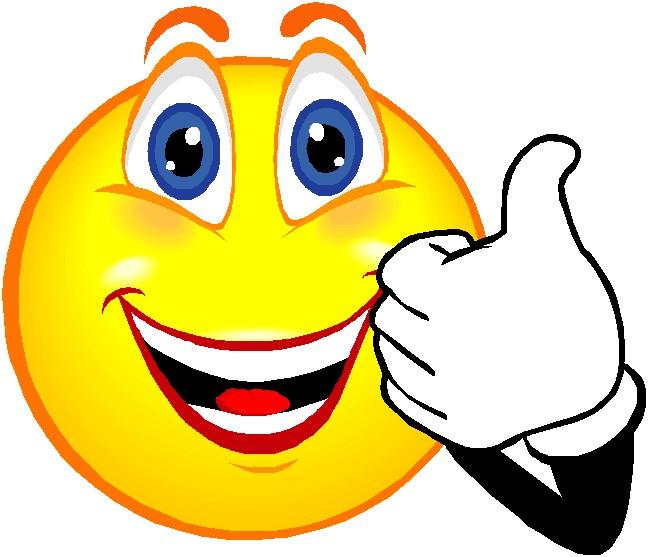 Klasa VI APatrycja BanekSzymon KlatkaAleksandra TwarógKlasa VI BMateusz Kopacz